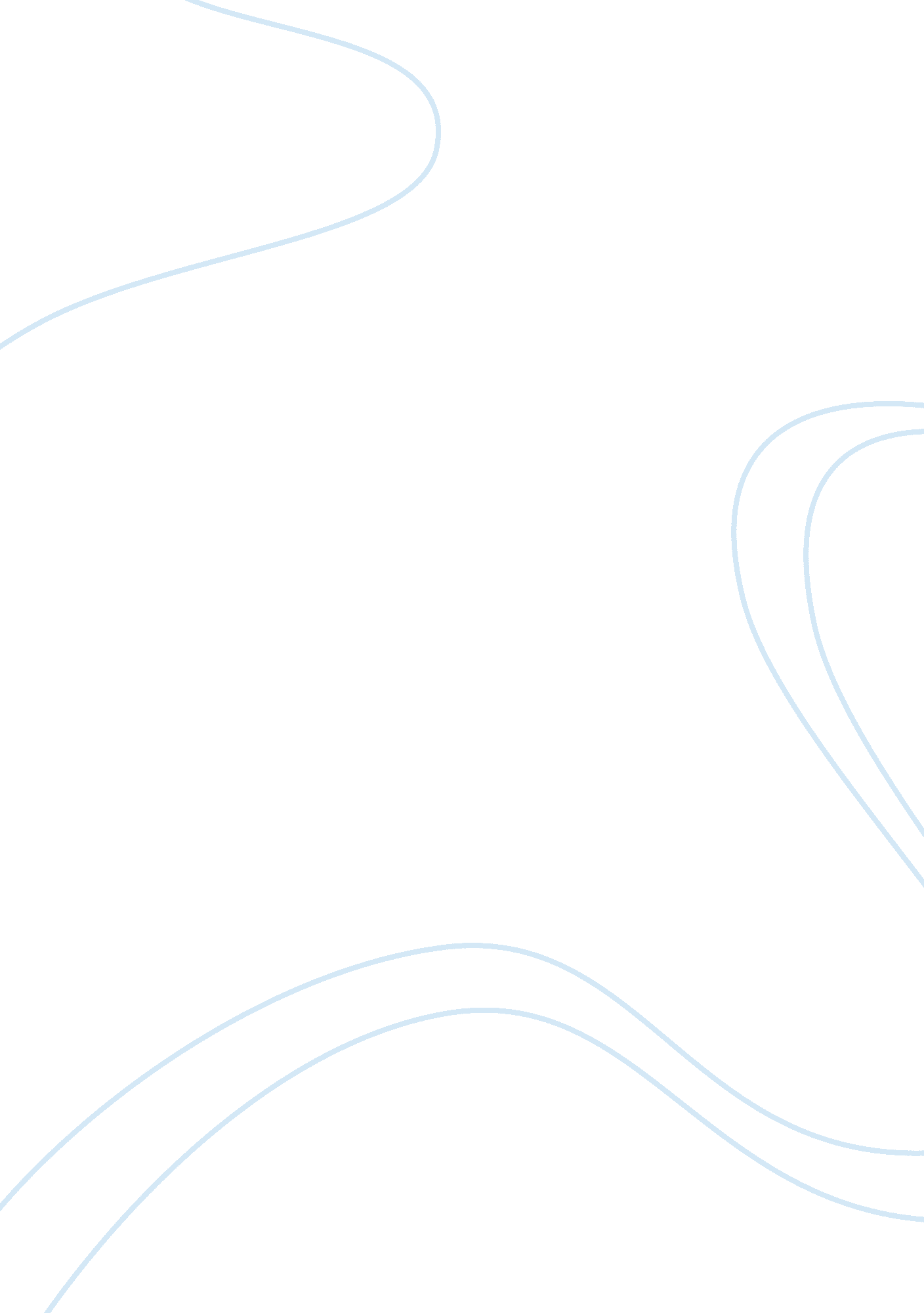 The general theories about stonehengeHistory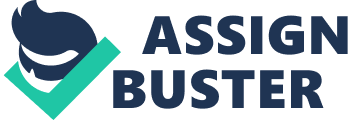 Stonehenge isn’t just a stone circle. The ancient stones, weighing at an average of 25 tons each, travelled 240 km to Wiltshire from South Wales to form a massive stone monument. It is located north of Salisbury, England. Stonehenge was built roughly between 5, 000 and 4, 000 years ago. While Stonehenge was a simple monument, there are several mysteries concerning Stonehenge’s purpose. Since 3001 B. C., Stonehenge has been declared to be a healing center, an astronomical vantage point, and a burial ground. Because of the underground alchemic geothermal springs, Stonehenge is theorized as a healing center. Humans have always known springs as the water that has had the power to heal and cure. Stonehenge is associated with springs. Stonehenge’s underground water is known as alchemic. The Merriam-Webster dictionary defines alchemy as “ a medieval chemical science and philosophy aiming to achieve the transmutation of the base metals into gold, the discovery of a universal cure for a disease.” Stonehenge is associated with two springs that include two types of water: Yin and Yang water. Yang water is “ sky water”. The rainwater falls from the sky and fills the water table and aquifers. When Yang Water is plentiful, it is considered to distribute a harmonic surface pattern. Yin water is “ primary water from the earth’s womb/core. Yin water is continually thriving in the earth’s womb. When this type of water reaches the earth’s surface, it is famous for being a sacred spring. Yin aquifers produce a huge spiral pattern called a geospiral. Ancient architecture worldwide understood that “ no matter how deep the yin water is, it will constantly emit a harmonic healing field beneficial to all life forms.” (Mariaw). Throughtout time, humans have noticed how attracted humans are to these geospiral earth energy patterns. They often sleep above it. World War II veterans who suffered from aches would sleep where animals had previously slept. They would then report feeling rested and cured. Evidence is present to back this theory up. David Webb is a well-known scientist and engineer. David has high-tech engineering equipment, consisting of wide-brand radio receivers, a field mill, ion counter, spectrum analyzer, and volt meters. All of these tools helped David understand the healing powers Stonehenge consists of. David observed locations within the stone temple where it was considered to contain strong geospiral patterns (production of the Yin aquifers) and various other types of earth energy. David noted that “ over the sensitive areas of the stone, the air was severely different than the control area about 3. 5 meters away” (qtd in Mariaw). Webb explained that, “ Earth energy points release much greater amounts of negative air ions, which are known to promote a sense of well-being while depleting the positive air ion count which can, for example, induce headaches.” (qtd in Mariaw). The world’s waters and the geospiral pattern bring life while the standing stones sited upon it thrive with living energy. David insisted that “ radio frequency meters were used which could detect any man-made signal to show that no such electrical-fields were present.” (qtd in Mariaw) This rules out man-made frequencies, making Stonehenge a natural healing center. Further investigations revealed a 7-10 Hz frequency field, once again beneficial to our health and well-being. Could Stonehenge have healed ancestors and satisfied their well being? Because of Stonehenge’s geographical location, it can be theorized as an astronomical vantage point. Antiquarian William Stukeley noted, “ Stonehenge’s principal axis of symmetry is aligned upon winter solstice (‘ midwinter’) sunset in one direction and summer solstice (‘ midsummer’) sunrise in the other.” (qtd in Boshoff). Six monuments in Stonehenge are considered to have significant astronomical alignment: Stone Settings at Stonehenge, Stonehenge Avenue (straight segment closest to Stonehenge), Woodhenge (timber circles rings), Southern Circles (Durrington Walls), Southern Circle Avenue (Durrington Walls), and Stonehenge Station (Stone Rectangle). Stonehenge Avenue and the relevant sightlines and horizons were likely aligned with the midwinter sunset (but could also be the midsummer sunrise). The Woodhenge and the the relevant sightlines and horizons were likely aligned with the midwinter sunset (but could also be the midsummer sunrise). The Southern Circle and the relevant sightline and horizon were likely aligned with the midwinter sunrise. The Southern Circle Avenue and the relevant sightline and horizon were likely aligned with the midsummer sunset. Stonehenge Station-Stone rectangle and the relevant sightlines and horizons were likely aligned with the most southerly moonrise/ most northerly moonset/ midwinter sunset. The stone settings at Stonehenge (Bluestone and Trilithon Horseshoes, Bluestone Circle, Sarsen Circle, Slaughter Stone, Heel Stones), and the relevant sightlines and horizons were likely aligned with the midwinter sunset (but could also be midsummer sunrise). As one can clearly see, every placement of the stones can be aligned with a sunrise, sunset, moonrise, or moonset. Ancient beings could have easily tracked the solar calendar. Stonehenge also acted as a lunar calendar and was important for tracking the seasons. Tracking the seasons helped society to successfully develop agricultural plans. Humans base all of the calendars off of astronomy. Humans take advantage of the solar system and use it to track time. This has been routine since as long as one can remember. Lloyd Matthews is a scale modeling expert in the UK. He spent six years researching and constructing two scale models of Stonehenge. He constructed it as it stands today and what is would have originally looked liked. He came up with conclusions that related to a calendar. Matthews identified and cracked three cravings on three large stones. He also found the original meaning of fifty-six mysterious holes that were dug around Stonehenge. Matthews explains, “ It appears the holes could have likely been used as a calendar counting system used to keep track of each passing day, with six and a half revolutions around Stonehenge marking a full year, and using the rising of the summer solstice sun as a way of astronomically marking the starting point of each new year.” (qtd in Ancient Origins: Prehistoric Calendar). Matthews has shown how the symbols carved into the Trilithons are positioned specifically to help ancient astronomers at Stonehenge track other significant astronomical cycles (lunar calendar). Dr. Derek Cunningham is an established archaeological expert. He backs Mathews up by stating, “ The idea is based on solid observations. Lloyd can explain the three shapes, and also explain the layout and number of Aubrey Holes. Neither had ever been satisfactorily explained before.” (qtd in Ancient Origins: Prehistoric Calendar). Dr. Cunningham further explains, “ Further work is expected, but it now appears that Stonehenge may finally be giving up some of its secrets-Astronomy.” (qtd in Ancient Origins: Prehistoric Calendar). Could Stonehenge have been an ancient calendar and astronomical vantage point for ancestors? Yes, Stonehenge has been believed to be a healing center and an astronomical vantage point. However, it is also theorized as an ancient burial ground. Archaeologists now have evidence that Stonehenge was a burial ground and a monument to the dead. Stonehenge has been stated as a burial ground since the beginning. It seems that the people who were buried there were special or in some kind of authority. Over fifty bodies were dug up in the 20th century. They were in the form of cremation deposits. Stonehenge has a lot of odd pieces of human bone lying around in various features. There were more than fifty-thousand cremated bone fragments of sixty-three individuals buried at Stonehenge. Professor Pearson states, “ The first bluestones, the smaller standing stones, were brought from Wales and placed as grave markers around 3, 00 B. C, and it remained a giant circular graveyard for at least 200 years, with sporadic burials after that.” (qtd in Pearson Interview). A mace head (a high-status object) and a little bowl burnt on one side, which Pearson believes may have held incense, suggest the dead could have been religious and political leaders and their immediate families. Could Stonehenge be an ancient burial ground with ghost stories to tell? Stonehenge’s mysteries will forever lie in the brains of societies, archaeologists, and scientists. The purpose of this essay was to explain the general theories Stonehenge shares. Could Stonehenge have been just a healing center? Could it have been a healing center, an astronomical vantage point, and a burial ground? The world may never know. All theories provide clear explanations as to why it would be true, but it’s up to one to believe their own. 